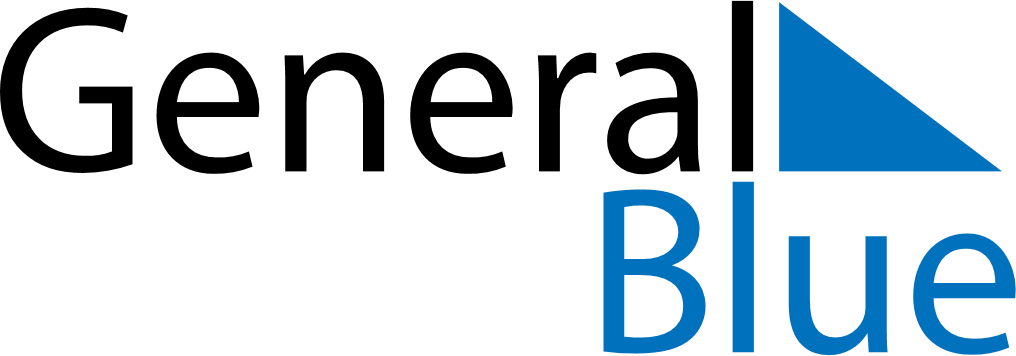 Italy 2023 HolidaysItaly 2023 HolidaysDATENAME OF HOLIDAYJanuary 1, 2023SundayNew Year’s DayJanuary 6, 2023FridayEpiphanyApril 9, 2023SundayEaster SundayApril 10, 2023MondayEaster MondayApril 25, 2023TuesdayLiberation DayMay 1, 2023MondayLabour DayMay 14, 2023SundayMother’s DayJune 2, 2023FridayRepublic DayAugust 15, 2023TuesdayAssumptionNovember 1, 2023WednesdayAll Saints’ DayDecember 8, 2023FridayImmaculate ConceptionDecember 25, 2023MondayChristmas DayDecember 26, 2023TuesdayBoxing Day